TÄIDETAKSE TRÜKITÄHTEDEGA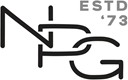 Narva Pähklimäe Gümnaasiumi direktorileTAOTLUSPalun võtta..........................................................................................................eelkooli.ees-ja perekonnanimi isiku tõendava dokumendi aluselISIKUANDMED:Lapse isikukood....................................................................................................................Kust saabus (lasteaed/kodune)..............................................................................................Tegelik elukoht ...................................................................................................................Isa ees-ja perekonnanimi .....................................................................................................Telefon, e-mail ......................................................................................................................Ema ees-ja perekonnanimi ..................................................................................................Telefon, e-mail ......................................................................................................................Olen nõus oma lapse andmete avalikustamisega (kooli veebilehel, sotsiaalmeedias, infostendidel, siseTV-s) seoses tunnustamise ja pildistamisega kooliüritustel.Taotleja ees-ja perekonnanimi.............................................................................................Kuupäev .....................................Allkiri .............................................................................